ИНФОРМАЦИОННЫЙ БЮЛЛЕТЕНЬ №3Открытые областные соревнования по спортивному ориентированию  «В гостях у Тамбовского волка»Тамбовская область, Тамбовский район, Сосновый угол,  15-17 августа 2014 г.          1. Варианты размещения во время соревнований:          Вариант 1. Санаторий «Сосны»  Заявки на проживание  принимаются: 8 (4752) 56-72-13, 56-71-73          Вариант 2. б/о «ТГТУ» Центр соревнований. Размещение в летних домиках по 2 человека в комнате, удобства (туалет, вода, душ) общие на территории базы отдыха. Стоимость проживания – 350 руб./сут. с человека. Количество мест – 150. Возможна организация централизованного питания в столовой б/о ТГТУ. Стоимость питания 450 руб./чел./день.Заявки на проживание  принимаются до 14 августа 2014 г.:Панков Юрий Николаевич 8-920-230-12-32, в эл. виде на адрес - info@fso-tambov.ruБланк заявки на страничке соревнований: http://www.fso-tambov.ru/dokumenty-federatsii/item/100-v-gostyakh-u-tambovskogo-volka-2014.html         Вариант 3. Палаточный лагерь на территории б/о ТГТУ.Центр соревнований. Размещение в собственных палатках на территории базы. Удобства (туалет, вода, душ) общие на территории базы отдыха. Стоимость проживания – 100 руб./сут. с человека. Возможна организация централизованного питания в столовой б/о ТГТУ. Стоимость питания 450 руб./чел./день.Заявки на проживание  принимаются до 14 августа 2014 г.:Панков Юрий Николаевич 8-920-230-12-32, в эл. виде на адрес - info@fso-tambov.ruБланк заявки на страничке соревнований: http://www.fso-tambov.ru/dokumenty-federatsii/item/100-v-gostyakh-u-tambovskogo-volka-2014.htmlВо время соревнований, на территории базы отдыха ТГТУ (центр соревнований) будет работать буфет-магазин с кулинарией, свежей выпечкой, свежими фруктами и овощами.           2. ТранспортСпортсмены и тренеры самостоятельно добираются до центра соревнований.	Время проезда от ж/д вокзала г. Тамбова до центра соревнований  составляет 40-50 минут.	Стоимость аренды транспорта от организаторов соревнований для доставки участников к центру соревнований Сосновый Угол б/о «ТГТУ» из г. Тамбова составляет – 150 рублей за человека,  Сосновый Угол -  г. Тамбов – 150 рублей за человека. Стоимость доставки участников к старту второго и третьего дней  соревнований и обратно  к центру соревнований – 100 рублей с человека в день, т.е. 200 руб./чел. за два дня. Заявки на транспорт  принимаются до 13 августа 2014 г.:Панков Юрий Николаевич 8-920-230-12-32, в эл. виде на адрес - info@fso-tambov.ru по установленной форме.  Бланк заявки на страничке соревнований: http://www.fso-tambov.ru/dokumenty-federatsii/item/100-v-gostyakh-u-tambovskogo-volka-2014.html           3. Предварительные параметры дистанций                                        15. 08                      16.08 - 17.08                                                         Спринт 25.                Классика 45.Ж12                       20мин    2.0км                25мин   2.5км       М12                       20мин    2.1км                25мин   3.0км       Ж14                       20мин    2.3км                30мин   3.2км       М14                       20мин    2.6км                30мин   3.6км       Ж16.Ж45              25мин     3.1км               35мин   4.1км       М16.М45              25мин     3.6км               40мин   5.9км       Ж18.Ж35.М55     25мин     3.2км               40мин   4.9км       М18.М35              25мин    4.0км                45мин   7.1км       ЖЭ.Ж20               25мин    3.7км                45мин   6.7кмМЭ.М20               25мин    4.5км                45мин   8.5кмЖ65                      20мин    2.1км                30мин   3.1кмМ65                      20мин    3.0км                35мин   4.3кмМ21                      25мин    3.5км                40мин   6.1кмЖ55.Ж21              25мин   2.9км                35мин   3.5км        4. Схема  центра соревнований и мест старта.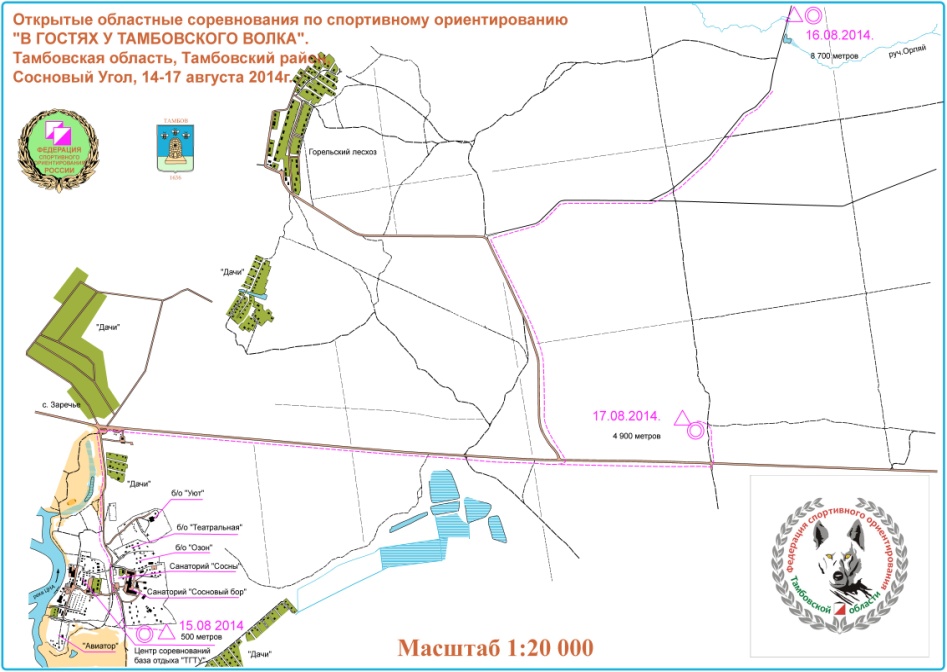            5. Схема подъезда к центру соревнований.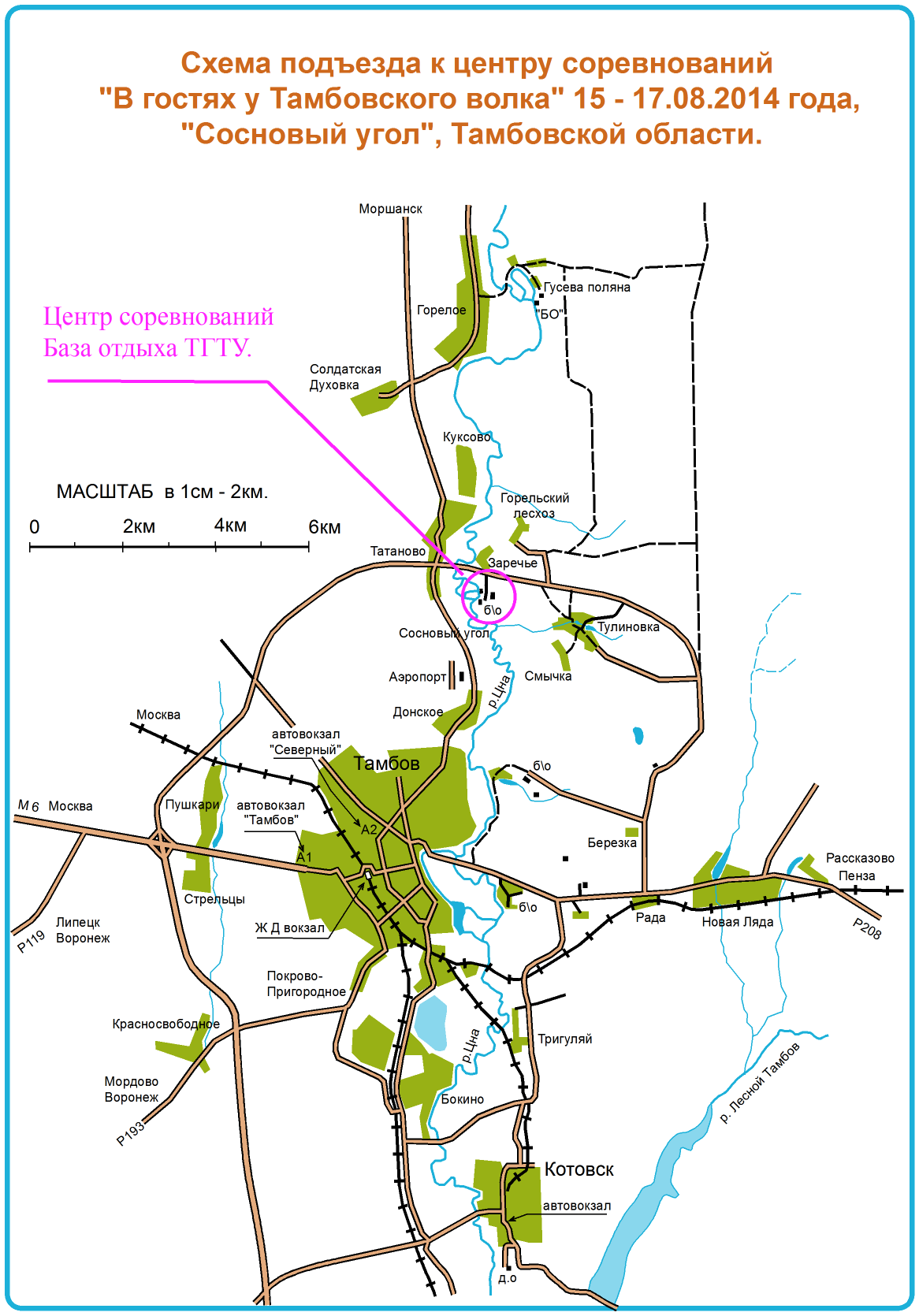 